施設名：入間市児童発達支援センター（受託事業者：株式会社スペクトラムライフ）施設種類：児童発達支援センター所在地：埼玉県入間市上藤沢730-1　入間市健康福祉センター1階連絡先：info@spectrum-life.com 担当者名：桑野勤務形態：非常勤募集人数：1名主な業務：児童対象の専門相談（その他、地域支援業務や事務業務あり）採用条件：時給1,800円、通勤手当（上限20,000円／月）。週1～3日勤務（曜日は水・木・金曜日を基本とし、必要があれば応相談）。その他：令和2年度に開所した児童発達支援センターです。入間市が運営し、その事業の一部を株式会社スペクトラムライフに業務委託しています。株式会社スペクトラムライフは、国立障害者リハビリテーションセンター秩父学園の療育部門責任者が設立した機関で、国内屈指の研究グループ（厚生労働科学研究班）から国内の「ベスト・プラクティス（最良の実践を行う）機関」の1つと認められて障害児通所支援制度に関わる研究に協力した実績もある専門機関です。熱意や志のある先生のお力をぜひお貸しください！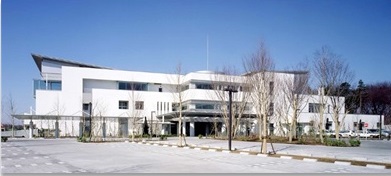 